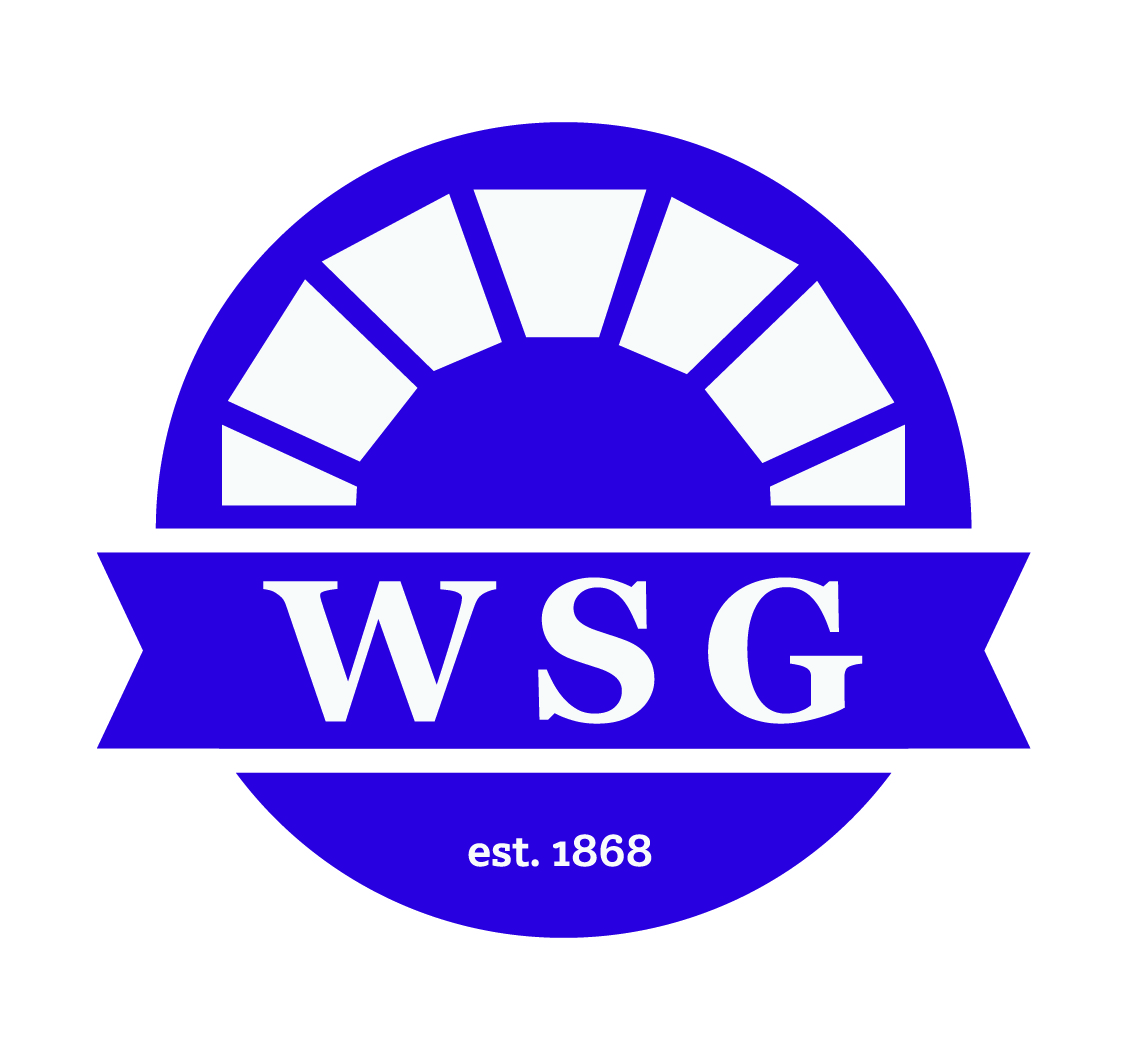 Session 06 of Senate 2019University Center Room 259 – 7:00 PMMonday, March 3rd, 2019Call to OrderPledge of AllegianceRoll CallSpecial OrdersAppointment to a At-Large Seat (3 Seats Open)Appointment to an Off-Campus Seat (1 Seat Open)Appointment to a Rock County Seat (1 Seat Open)Approval of Agenda and MinutesMinutes from February 25th, 2019AgendaStudent Issues and ConcernsUnder this section no formal action will be taken, although issues raised may become a part of a future agenda. Participants will be allotted a 3 minute speaking period. Topics on this agenda may not be discussed in this section; however, participants are welcome to speak to agenda items as they appear in subsequent sections.SpeakersMary Kaster and Frank BartlettJon Goltz ReportsInternal Committee ReportsExternal Committee ReportsUWW Parking CommitteeUWW App Chancellor’s Committee on Disability ConcernOfficer Reports*See written reports that will be handed out at the meetingPresident – Tom KindVice President – Zoe MillerWSG Adviser – Ms. Jan BilgenE-Board ReportsMr. Marquez– Director of Student AffairsMs. Storey – Associate Director of Student Affairs Mr. Klotz – Director of Academic Affairs Vacant – Associate Director of Academic Affairs Ms. Purcell –Director of Marketing and Public Relations Mr. Barrera – Director of Community and Communication WSG Clerk – Ms. SinclairDeputy Speaker – Sen. OstermannParliamentarian – Sen. GranbergSpeaker – Sen. KudyUnfinished BusinessS18-19:02New BusinessIssuesCommittee AppointmentsAnnouncementsAdjournment